Allgemeine Informationen: Vereins-Informationen: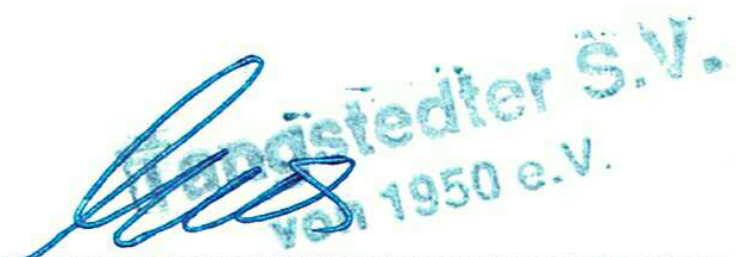 Tangstedt, 16.09.2020, Ort, Datum, Unterschrift1. Grundsätzliches:Das hier vorliegende Konzept gilt für die Wiederaufnahme des Trainings- und Spielbetriebs für den Tangstedter Sportverein von 1950 e.V. und ist für das Sporttreiben, insbesondere das Fußballtraining und -spielen, im Außenbereich – nicht aber für den Hallensport – ausgerichtet. Als Grundlage dieses vereinsinternen Konzeptes dienen das DFB-Konzept „Zurück auf den Platz“ sowie Hinweise des Schleswig-Holsteinischen Fußballverbandes (SHFV).Für den Tangstedter Sportverein steht im Rahmen der Wiederaufnahme eine Kontaktvermeidung unterschiedlicher Mannschaften und eine bestmögliche Nachverfolgbarkeit im Fokus.
Im Spielbetrieb soll die Vermischung externen (geografisch fremder) Mannschaften und eigenen Mannschaften vermieden / unterbunden werden.2. Allgemeine Hygieneregeln:Grundsätzlich gilt das Einhalten des Mindestabstands (1,5 Meter) in allen Bereichen außerhalb des Spielfelds.Körperliche Begrüßungsrituale (z.B. Händedruck/Umarmungen) werden unterlassen.Beachten der Hust- und Nies-Etikette (Armbeuge oder Einmal-Taschentuch). Empfehlung zum Waschen der Hände mit Wasser und Seife (min. 30 Sekunden) und/oder Desinfizieren der Hände.Alle Vereinsmitglieder werden auf die allgemeinen Hygieneregeln und das vereinsinterne Konzept hingewiesen.3. Gesundheitszustand/Verdachtsfälle Covid-19Der Gesundheitszustand aller am Training/Spiel Beteiligten wird vor jeder Einheit abgefragt. Eine Teilnahme am Trainings- und Spielbetrieb ist nur bei einem symptomfreien Gesundheitszustand erlaubt.Liegt eines der folgenden Symptome vor, bleibt die betroffene Person zu Hause, bzw. kontaktiert einen Arzt: Husten, Fieber (ab 38 Grad Celsius), Atemnot, sämtliche Erkältungssymptome). Die gleiche Anweisung gilt, wenn Symptome bei anderen Personen im eigenen Haushalt vorliegen. Im Verdachtsfall eines Covid-19-Erkrankten wird der Trainingsbetrieb für die Mannschaft umgehend eingestellt, bis Klarheit über den Verdacht besteht.Bei positivem Test auf das Coronavirus gelten die behördlichen Bedingungen zur Quarantäne. Maßnahmen zum weiteren Vorgehen sind ggf. mit den zuständigen Behörden abzusprechen. 4. OrganisatorischesAlle Regelungen unterliegen den lokal gültigen Verordnungen und Vorgaben. Ansprechpartner*in für Fragen zum Hygienekonzept ist:

Stefan Ahrens
Alle Trainer*innen und Spieler*innen sind in die Vorgaben und Maßnahmen eingewiesen. Eine Einweisung erfolgt im Rahmen des Spielbetriebs auch für das gegnerische Team, Schiedsrichter*innen und Zuschauer*innen. Die Sportstätte ist mit ausreichend Wasch- und Desinfektionsmöglichkeiten (insbesondere im Eingangsbereich) ausgestattet. Insgesamt sind:
4 Desinfektionsspender/Waschbecken frei zugänglich.Eine Dokumentation aller Trainingsbeteiligten je Trainingseinheit erfolgt durch den*die zuständige*n Trainer*in.
Dokumentation für den Trainings- und Spielbetrieb eigener Mannschaften kann zum Teil digital über eine App erfolgen.
Ansprechpartner  Siehe angehängte Liste.Bei der Bildung von Fahrgemeinschaften empfehlen wir das Tragen eines Mund-Nasen-Schutzes. Die individuelle Anreise (z.B. zu Fuß, mit dem Fahrrad, etc.) wird nach Möglichkeit empfohlen. Ankunftszeiten der Mannschaften werden zeitlich versetzt geplant, um ein Aufeinandertreffen unterschiedlicher Teams zu verhindern. Details im Spielablaufplan.
Mit Herrenspielzeiten3 Spiele, 6 Mannschaften Anpfiff: 10:00, 15:00, 20:00 Uhr
oder mit Jugendspielzeiten
4 Spiele, 8 Mannschaften Anpfiff: 09:30, 13:00, 16:30 und 20:00 Uhr
Spieler*innen sind dazu aufgefordert ihre eigenen Getränke mitzubringen. Aushänge auf dem Vereinsgelände weisen auf die Hygiene- und Abstandsregeln hin.Markierungen auf dem Boden weisen ggf. auf nötige Abstände hin.Ein gesondertes Wegleitsystem mit unterschiedlichen Ein- und Ausgängen zum Sportgelände und Kabinentrakt ist leider aufgrund der gegebenen Infrastruktur nicht möglich. 
Getrennte Umkleidemöglichkeiten, Ersatzbänke und Besprechungsbereiche sind vorhanden. Auf Wegflächen wird explizit auf Abstand hingewiesen.5. Regelungen Kabinen/SammelduschenInsgesamt verfügt der Tangstedter Sportverein von 1950 e.V. über 4 Kabinen. Davon werden 4 Kabinen zur Verfügung gestellt.Für den Spiel- und Trainingsbetrieb wird den Mannschaften nahe gelegt bereits umgezogen zu erscheinen.In den Innenräumen wird das Tragen eines Mund-Nasen-Schutzes empfohlen.Eine gleichzeitige Nutzung der Kabinen von mehreren Mannschaften wird verhindert. Eine gleichzeitige Nutzung des Flurs zu den Kabinen ist infrastrukturell bedingt nicht komplett auszuschließen.Alle Kabinen werden nach jeder Nutzung durch den Verantwortlichen mit Oberflächendesinfektion gereinigt. 
Zweimal wöchentlich kommt ein professioneller Reinigungsdienst. Alle Kabinen werden regelmäßig gelüftet.Insbesondere in den Toiletten stehen ausreichend Seife und Desinfektionsmittel zur Verfügung. Angehängt wird ein Ablaufplan für die Nutzung der Kabinen und Duschen. Ebenfalls wird ein Lageplan mit den Sitzplätzen und Duschplätzen angehängt.6. Regelungen auf dem Trainingsplatz (im Trainingsbetrieb)Durch die räumliche und/oder zeitliche Trennung wird die Vermischung mehrerer Mannschaften auf dem Platz und in den Kabinen verhindert. Auf das Händewaschen vor und direkt nach dem Training wird hingewiesen. Besprechungen finden nach Möglichkeit im Freien und unter Einhaltung des Mindestabstands statt.Trainingsmaterialien und Leibchen werden nach jeder Einheit gereinigt und gewaschen. 7. Regelungen für den SpielbetriebWir informieren das gegnerische Team und den*die Schiedsrichter*in bereits im Vorfeld über unser Hygienekonzept und die örtlichen Gegebenheiten. Ankunftszeiten werden im Vorfeld abgesprochen, um ein frühzeitiges Aufeinandertreffen aller Beteiligten zu verhindern. Es wird dafür gesorgt, dass die Mannschaften unterschiedliche Wege zu den Kabinen und zum Platz nutzen, bzw. eine zeitliche Entzerrung abgesprochen. Durch klar gekennzeichnete Markierungen wird die jeweilige technische Zone gut sichtbar markiert.Auf ein gemeinsames Einlaufen/Handshake wird verzichtet. Die Eintragung ins DFBnet ist über eigene Endgeräte zu erledigen.
Dem Schiedsrichter wird bei Bedarf ein Zugang zu einem Rechner gewährt der in Folge der Nutzung desinfiziert wird.Dokumentation der Spielbeteiligten:Spielerlisten der gegnerischen Mannschaft sind dem Verantwortlichen bis zum Morgen des Spieltags zuzustellen (Mail, oder ähnliches).Kontaktliste wird bei Einlass kontrolliert.Spieler / Betreuer / Zuschauer ohne Kontaktangaben müssen vor Betreten ein Kontaktformular ausfüllen.Spieler / Betreuer / Zuschauer ohne Kontaktformular wird der Zugang verwehrt. (Gebrauch und Durchsetzung des Hausrechts)Spielberichtsbogen dokumentiert alle Spieler / Trainer und Schiedsrichter die an der Spieldurchführung (Zone Spielfeld) beteiligt sind.Absprachen vor dem Spiel/in der Halbzeit finden nach Möglichkeit nur draußen statt. Drinnen werden die Ansprachen auf das nötige Minimum reduziert.Leibchen und sonstige Materialien werden nach dem Spiel gereinigt. Bis zum Vorabend der Spieldurchführung ist dem Hygieneverantwortlichen ein Verantwortlicher für das Spiel zu benennen. Dieser wird für das Spiel die Einhaltung der Regeln und Rahmenbedingungen kontrollieren und durchsetzen.8. Regelungen für ZuschauerDie Gegebenheiten unserer Sportanlage ermöglichen eine maximale Zuschauerzahl von 150 pro SpielAbstände am Spielfeldrand werden für die Zuschauer kenntlich gemacht.Unterstützend werden Plakate zu den allgemeinen Hygieneregeln genutzt.Die Kontaktdaten aller Zuschauer werden von dem jeweiligen Verantwortlichen für die Spieldurchführung erfasst und verwaltet. Die Unterlagen werden in braunen Postumschlägen zentral im Vereinsheim gesammelt, mit Spieldatum und Name des Verantwortlichen markiert.Die Kontaktdaten werden mindestens vier Wochen aufbewahrt.Den Einlass der Zuschauer organisieren wir wie folgt:
Prüfung der Kontaktformulare am Eingangsbereich durch einen Verantwortlichen für die Spieldurchführung. 
Eine strikte Trennung von Mannschaften und Zuschauern wird garantiert. Um den Aufenthalt der Zuschauer auf der Sportanlage zu reduzieren, wird der Eintritt erst ab 30 Minuten vor dem Spiel gestattet und im Vorfeld kommuniziert.Die Einhaltung des Mindestabstands am Spieltag wird durch den Verantwortlichen für die Spieldurchführung und weitere anwesende Vereinsoffizielle kontrolliert.Der Verein weißt die Mannschaften darauf hin, möglichst auf Zuschauer*innen zu verzichten.9. GastronomieDer Mindestabstand von 1,5 Metern muss eingehalten werdenDer Verkauf von Getränken erfolgt über die Holzhütte am KunstrasenplatzDer Verkauf wird nur über die Außentheke abgehandelt.Der Ausschank von alkoholischen Getränke an erkennbar Betrunkene ist gemäß der gültigen Landesverordnung untersagt.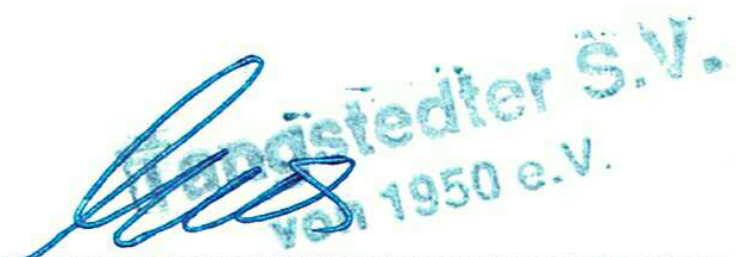 Tangstedt, 16.09.2020, Ort, Datum, UnterschriftVereinTangstedter Sportverein von 1950 e.V.Ansprechpartner*in für HygienekonzeptSabine Hollinger (1. Vorsitzende)Stefan Ahrens (2. Vorsitzender)
E-Mailkontakt@tangstedter-sportverein.deTelefonnummerHollinger: 0170 2969897Ahrens: 01631948547Adresse der SportstätteHasloher Weg 5
25499 Tangstedt